Ah! Si Mon Moine Voulait Danser!Traditional (taken from Folk Songs of Canada – Edith Fulton Fowke/Richard Johnston)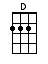 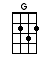 < CALL & RESPONSE SONG >INTRO:  / 1 2 / 1 2 / [G] / [D][G] / [G] / [D][G]Ah! [G] Si mon moine vou-[D]lait dan-[G]serAh! [G] Si mon moine vou-[D]lait dan-[G]serUn [G] capuchon je lui [D] donner-[G]aisUn [G] capuchon je lui [D] donner-[G]aisREFRAIN:[G] Danse mon moin’ [G] danseTu [G] n’entends pas la [G] danseTu [G] n’entends pas mon mou-[D]lin, lon [G] laTu [G] n’entends pas mon mou-[D]lin mar-[G]cherTu [G] n’entends pas mon mou-[D]lin, lon [G] laTu [G] n’entends pas mon mou-[D]lin mar-[G]cherTu [G] n’entends pas mon mou-[D]lin mar-[G]cherAh! [G] Si mon moine vou-[D]lait dan-[G]serAh! [G] Si mon moine vou-[D]lait dan-[G]serUn [G] ceinturon je lui [D] donner-[G]aisUn [G] ceinturon je lui [D] donner-[G]aisREFRAIN:[G] Danse mon moin’ [G] danseTu [G] n’entends pas la [G] danseTu [G] n’entends pas mon mou-[D]lin, lon [G] laTu [G] n’entends pas mon mou-[D]lin mar-[G]cherTu [G] n’entends pas mon mou-[D]lin, lon [G] laTu [G] n’entends pas mon mou-[D]lin mar-[G]cherTu [G] n’entends pas mon mou-[D]lin mar-[G]cherAh! [G] Si mon moine vou-[D]lait dan-[G]serAh! [G] Si mon moine vou-[D]lait dan-[G]serUn [G] chapelet je lui [D] donner-[G]aisUn [G] chapelet je lui [D] donner-[G]aisREFRAIN:[G] Danse mon moin’ [G] danseTu [G] n’entends pas la [G] danseTu [G] n’entends pas mon mou-[D]lin, lon [G] laTu [G] n’entends pas mon mou-[D]lin mar-[G]cherTu [G] n’entends pas mon mou-[D]lin, lon [G] laTu [G] n’entends pas mon mou-[D]lin mar-[G]cherTu [G] n’entends pas mon mou-[D]lin mar-[G]cherAh! [G] Si mon moine vou-[D]lait dan-[G]serAh! [G] Si mon moine vou-[D]lait dan-[G]serUn [G] froc de bur’ je lui [D] donner-[G]aisUn [G] froc de bur’ je lui [D] donner-[G]aisREFRAIN:[G] Danse mon moin’ [G] danseTu [G] n’entends pas la [G] danseTu [G] n’entends pas mon mou-[D]lin, lon [G] laTu [G] n’entends pas mon mou-[D]lin mar-[G]cherTu [G] n’entends pas mon mou-[D]lin, lon [G] laTu [G] n’entends pas mon mou-[D]lin mar-[G]cherTu [G] n’entends pas mon mou-[D]lin mar-[G]cherAh! [G] Si mon moine vou-[D]lait dan-[G]serAh! [G] Si mon moine vou-[D]lait dan-[G]serUn [G] beau psautier je lui [D] donner-[G]aisUn [G] beau psautier je lui [D] donner-[G]aisREFRAIN:[G] Danse mon moin’ [G] danseTu [G] n’entends pas la [G] danseTu [G] n’entends pas mon mou-[D]lin, lon [G] laTu [G] n’entends pas mon mou-[D]lin mar-[G]cherTu [G] n’entends pas mon mou-[D]lin, lon [G] laTu [G] n’entends pas mon mou-[D]lin mar-[G]cherTu [G] n’entends pas mon mou-[D]lin mar-[G]cherS’il [G] n’avait fait voeu de [D] pauvre-[G]téS’il [G] n’avait fait voeu de [D] pauvre-[G]téBien [G] d’autres chos’ je lui [D] donner-[G]aisBien [G] d’autres chos’ je lui [D] donner-[G]aisREFRAIN:[G] Danse mon moin’ [G] danseTu [G] n’entends pas la [G] danseTu [G] n’entends pas mon mou-[D]lin, lon [G] laTu [G] n’entends pas mon mou-[D]lin mar-[G] cherTu [G] n’entends pas mon mou-[D]lin, lon [G] laTu [G] n’entends pas mon mou-[D]lin mar-[G]cherTu [G] n’entends pas mon mou-[D]lin mar-[G]↓cherwww.bytownukulele.ca